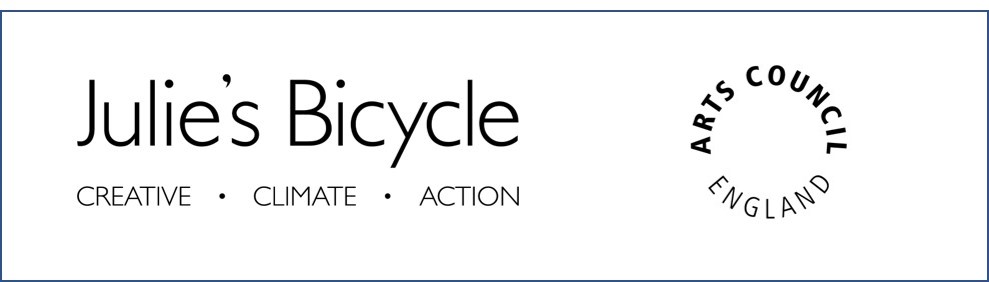 Full name of nominee: Email:Nominating organisation:Contact name for nominating organisation:	Contact email for nominating organisation:	Organisation type:	Arts Council England NPO / Arts Council England IPSO / NeitherWhere are you based?: 	North East England / North West England / Yorkshire and the Humber / West Midlands / East Midlands / East England / South East England / South West England / Greater London / Not based in EnglandArtform (select all relevant): Museums and Heritage / Visual arts / Performing arts / Dance / Theatre / Music / Festival / Film / Literature / Craft / Cross-artformAbout the NomineeThis programme is aimed at supporting people who are underrepresented in the arts and culture. The information in this section is not to be shared with third parties, but will be used to ensure we are reaching our diverse participants and that we're able to support participants in a more nuanced and holistic way.Age range: 18-24 / 25-34 / 35-44 / 45-54 / 55-64 / 65+Gender: ("Man" and "woman" here are inclusive of transgender people. If you prefer to use another term to describe your gender identity, please write it in the "other" option)Man / Woman / Non-binary / otherDo you identify as transgender?Yes / No / Prefer not to say	Do you identify as LGBTQ+?	Yes / No / Prefer not to sayDo you consider yourself to have a disability?Yes / No / Prefer not to say	If you have specific access needs to support your participation in this programme, please share here:Your ethnic background:Black - African / Black - Caribbean / other Black backgroundAsian - Indian / Asian - Pakistani / Asian - Chinese / Asian - Bangladeshi / other Asian backgroundWhite - British / White - European / other white backgroundRoma or Traveller ArabMixed / multiple / other ethnic background (please specify)	How would you describe your class background?	(This programme is designed to support people who are underrepresented in the arts, including people who are from a working class background. We appreciate the nuances and difficulties of accurately describing this through a checklist, so we are reliant on your honesty and self reflection here.)If there is anything else you would like to share to support your eligibility please include it here.Application questionsNominee biography (500 characters max)What made you want to apply to this program, and what would you like to get out of it?  (1,000 characters max)How have you engaged with environmental themes or issues in your work to date? (500 characters max)	Tell us about an idea you are either starting to develop, or have already developed and would like to improve, that connects culture and the environment. Please include what impact you'd like to achieve, who it is aimed at, your timeline, what challenges are you currently facing or anticipating, and how you hope that CCA will support you to make it happen. (1,000 characters max)	What support will the nominating organisation offer to the nominee? (500 characters max)			